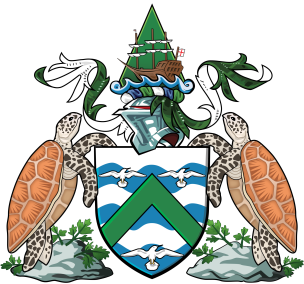 Ascension Island GovernmentVACANCY NOTICEWe are currently looking to fill the following vacancies to deliver essential work within our Operations & Facilities teams:Full job descriptions can be obtained by emailing recruitment@ascension.gov.ac or telephone 00247-67000 x150All roles are offered as 2-year fixed-term contracts, with the following benefits:Rent free accommodationA Single status food allowance of £3,350 per annum or Accompanied Status of £6,700Travel to and from Ascension at the start and end of the contractRelocation costs for your personal effects, including the shipment of a vehicleOne mid-contract return journey to your country of recruitmentA gratuity payable on the successful completion of a 2 year contract30 days’ annual holiday (with additional 9 days public holidays)Free primary dental and medical careAll appointments will be subject to:Satisfactory employment referencesCriminal Records Check Satisfactory Medical ClearanceClosing Date:  	Monday 10 May 2021Interviews: 		tbc (by Skype if off island)To apply, send your CV to recruitment@ascension.gov.ac or deliver to the HR Office, AIG Administration Building, Georgetown.  For more information, visit: https://www.ascension.gov.ac/lifestyle-and-employment/working-here/Refrigeration Mechanic (Accompanied Status)£11,610Construction Operative – Mason (Single Status)£11,092Construction Operative – Painter and Glazier (Single Status)£9,540